                    R  O  M  Â  N  I  A					                                                                                                                                           Nesecret           MINISTERUL AFACERILOR INTERNE                                            Târgovişte                                                                                                                            Nr. 201812/27.03.2024    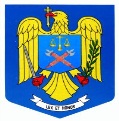    INSPECTORATUL DE  POLIŢIE  JUDEŢEAN                      DAMBOVITA                                   A P R O B                                                     POSTAREA                                                                                                  PE SITE-UL INSTITUŢIEI                                                                          p. INSPECTOR -ŞEF                                                                            Comisar-şef de poliţie                                                                                                Ion –Viorel  POLEXEA N U N Ţprivind invalidarea concursului organizat in vederea ocuparii postului vacant de sef sectie II la Sectia 3 politie rurala Butimanu, pozitia 727 din statul de organizare al Inspectoratului de Politie Judetean Dambovita           In aplicarea prevederilor art.51^4 lit.a) din anexa nr. 3 la Ordinul M.A.I. nr. 140/2016 privind activitatea de management resurse umane in unitatile de politie ale Ministerului Afacerilor Interne, ambele cu modificarile si completarile ulterioare, inspectorul-sef al Inspectoratului de Politie Judetean Dambovita a dispus invalidarea concursului organizat in baza anuntului nr. 201339 din 05.03.2024 pentru ocuparea postului vacant de sef sectie II la Sectia 3 Politie Rurala Butimanu, pozitia 727 din statul de organizare al Inspectoratului de Politie Judetean Dambovita, cu recrutare din sursa interna.SEFUL SERV.RESURSE UMANE                                                                              SECRETARUL COMISIEI  DE CONCURS                     Documentul original, semnat si stampilat, se afla la Serviciul Resurse Umane                                                                          